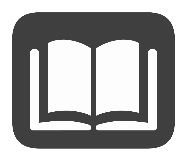 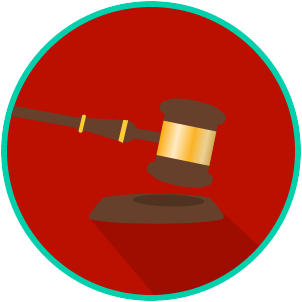 Reading: Sources of LawBenchmark Clarification 2: Students will recognize constitutional, statutory, case, and common law as sources of law.Reading TaskResponseWhat ideas are presented in the reading?What is the central idea of the reading?Select two words or phrases that support the central idea.How might this reading connect to your own experience or something you have seen, read, or learned before?Explain the difference between constitutional, statutory, case, and common law.constitutional lawExplain the difference between constitutional, statutory, case, and common law.statutory lawExplain the difference between constitutional, statutory, case, and common law.case lawExplain the difference between constitutional, statutory, case, and common law.common law